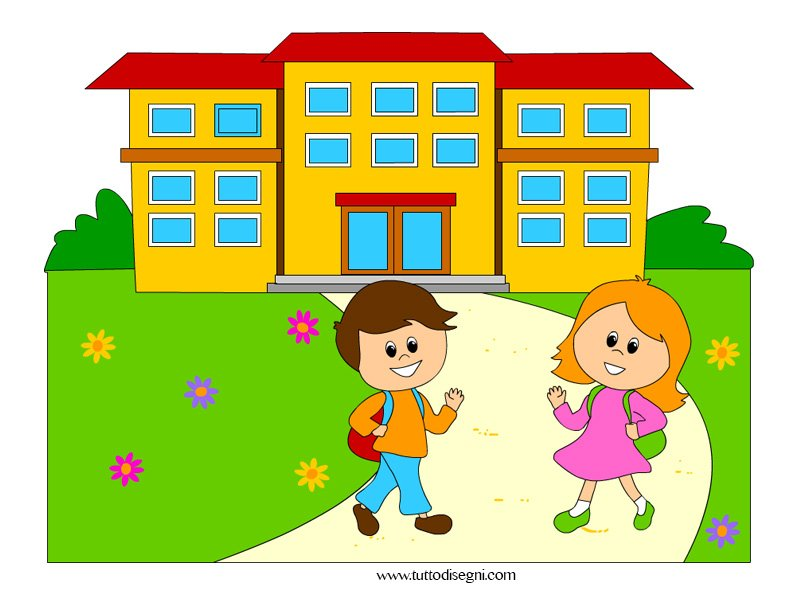                                                                                                   Scuola Primaria D.Berti”                                                                                                           I.C.Avigliana                                                                                       MATERIALE CLASSE 1A                                                                                                       TEMPO PIENO                                                                                              Anno scolastico 2023/2024-1 quadernone a quadretti da 1cm CON MARGINE-2 quadernone  a quadretti da mezzo cm CON IL MARGINE-2 quadernoni a righe di prima CON MARGINE;-Copertine: rossa, blu ,viola verde.-Un diario di formato tipo quaderno ( si consiglia di evitare modelli molto piccoli) con ampio spazio per scrivere.Se possibile, scegliere presentazioni grafiche semplici e chiare.-Una cartellina rigida con elastico.-Un album da disegno Fabriano A4,liscio.-Portapenne completo di: matite colorate,pennarelli,matita HB,temperino,gomma e righello.-Forbici con punta arrotondata-Colla stick-scotch di carta-un rotolo di scotch comune-Risma di carta per fotocopieTutte le copertine dei libri e dei quaderni ,il diario ,la cartellina,matite ,colori,gomma, temperino… dovranno essere etichettatiSi consiglia di etichettare tutto il materiale.Da lasciare a scuolaUn sacchetto di stoffa ( contrassegnato con il nome) contenente il cambio composto da: intimo,maglietta ,pantaloni della tutaUn altro  sacchetto di stoffa  contenente le scarpe di ginnastica ( contrassegnato con il nome)Un piccolo asciugamano ,una tovaglietta ed un bicchiere di plastica rigida da tenere nello zaino;Ogni bambino quotidianamente dovrà avere con sé i propri fazzoletti di carta .PRENOTARE IN CARTOLERIA I LIBRI DI TESTO PER LA CLASSE PRIMA A TEMPO PIENO SCUOLA BERTI:-MILLE AVVENTURE  classe 1 STAMPATO AA.VV.- GIUNTI SCUOLA-GO KIDS 1  F.Foster LANG EDIZIONI- TESORO PREZIOSO LAGHI NOVELLA RAFFAELLO